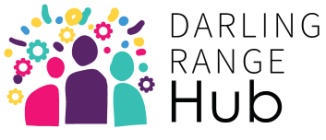 2022/2023 Membership Application FormMembership FeesMembership is paid annually at the end of each current financial year.   Amount to Pay	(Please tick the box that applies to you. All rates include G.S.T.):	Full year rate		$40.00	      	Community hero rate		$80.00	      Signed: __________________________		Date: _______________________To help ensure a success and inclusive Hub experience please aid us by sharing some of your skills and passions.What Are the Requirements to become a Hub Member?Joining the Hub is a commitment! When you become a Hub Member, you will –Uphold the Hub’s values and mission.Nominate how you can contribute to Hub operations.Commit to the ‘Ask a Member First’ Policy.Office Use Only_______________________________________________________________Join Date:_____________________________      Paid by:  Cash     Cheque     Bank deposit*   	                                               Account name:     	The Darling Range Seniors Hub Inc	BSB: 633 000	Account number: 169 412 566Please post form to DRSH PO Box 194, Kalamunda 6076 OR email to members@drseniorshub.com.au*If paying by bank transfer, please make sure your name is in the message part of the transfer.Title:Surname:                                 Given Name:Surname:                                 Given Name:Date of birth:Address:Address:Home Phone:Email:Email:Mobile Phone:NB please advise your in case of emergency contact person that we may contact themNB please advise your in case of emergency contact person that we may contact themKnown Medical Conditions:In Case of Emergency Contact PersonSurname:                                 Given Name:Surname:                                 Given Name:Home Phone:Home Phone:Mobile Phone:Relationship to you:Relationship to you:Relationship to you: